Year: 2                                                                              Term: Autumn 2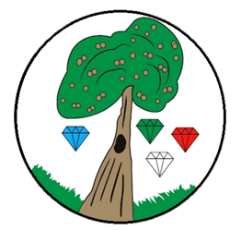 Science: MaterialsPre-Learning Pack 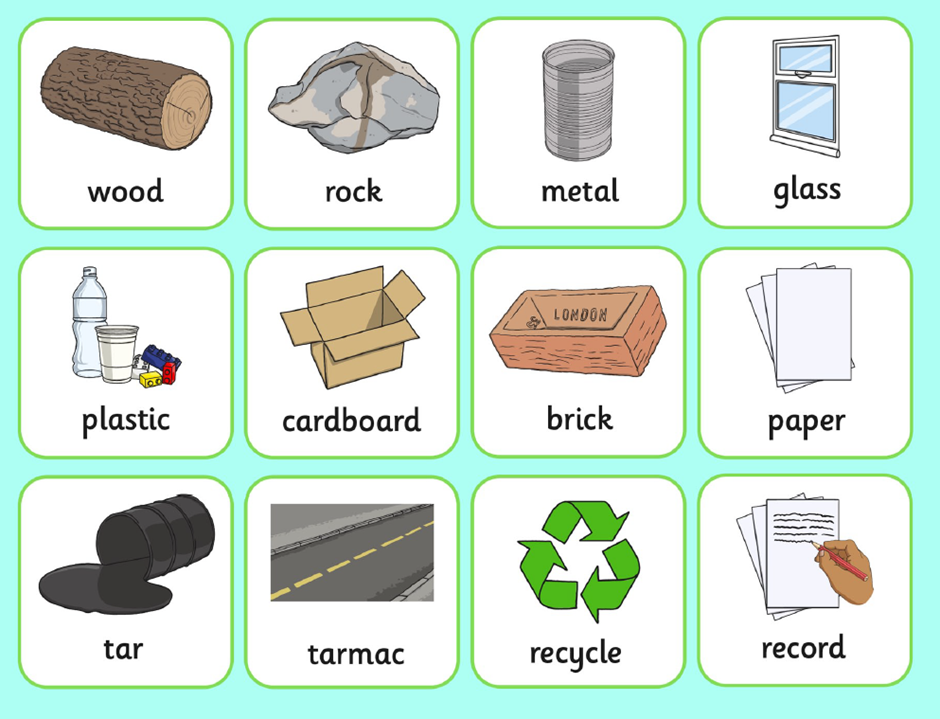 Flexible  - Something that is capable of being bent.  These materials can be described as flexible: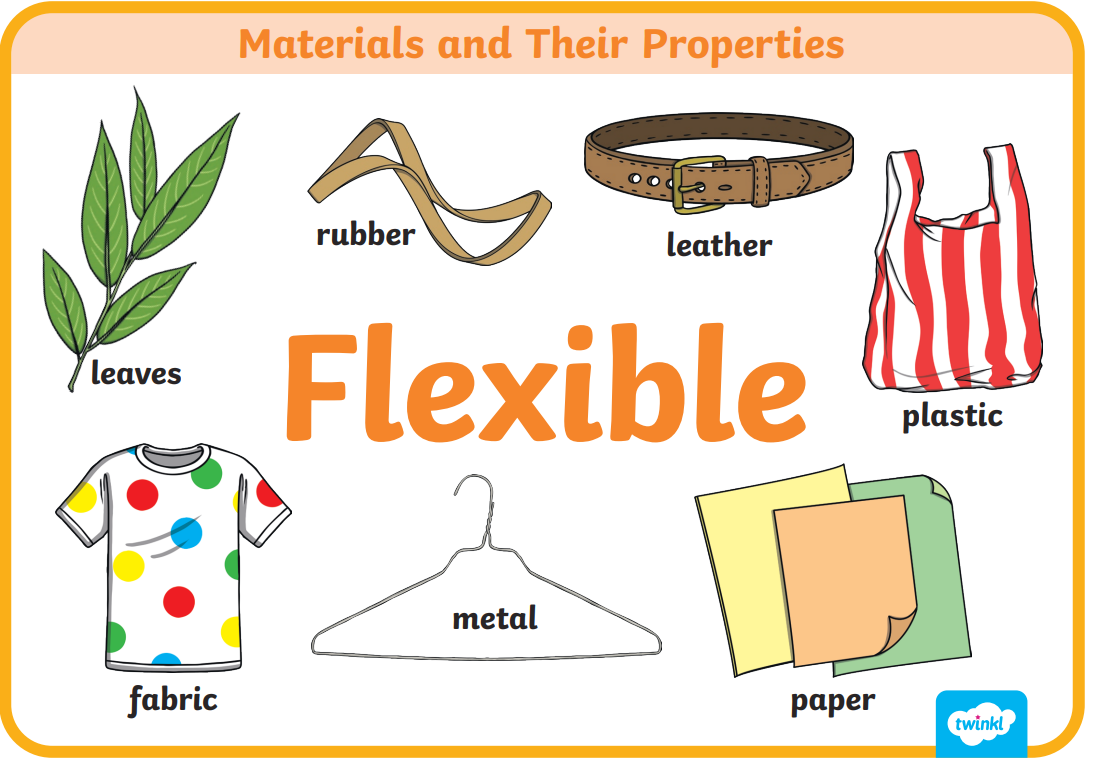 Hard  - Something that is solid and firm to touch.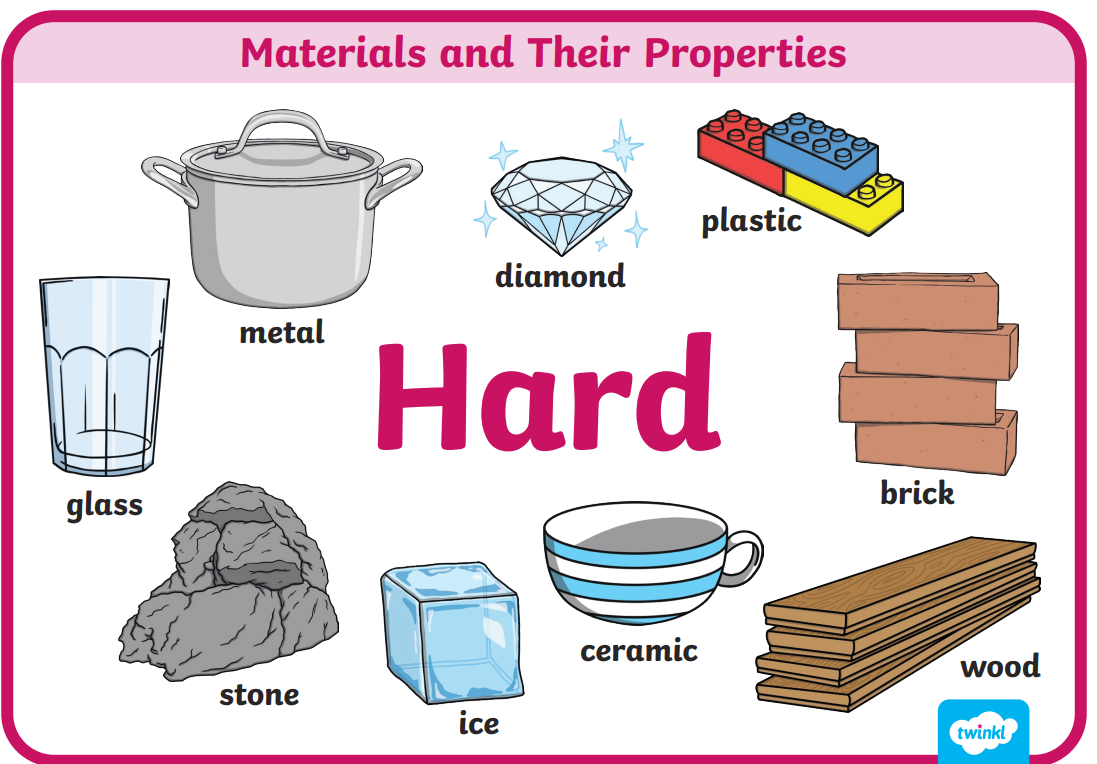 Smooth - Something free of roughness, stubble, or other imperfections that you can feel with your hands. 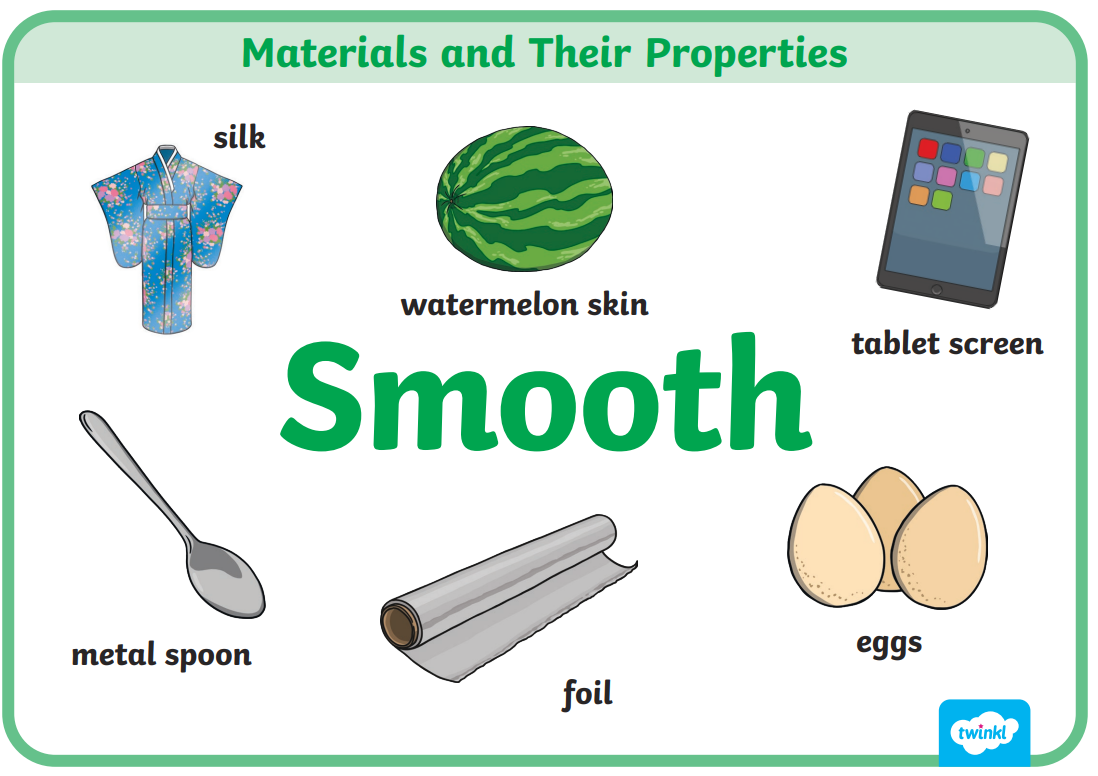 Transparent - Something you can see through.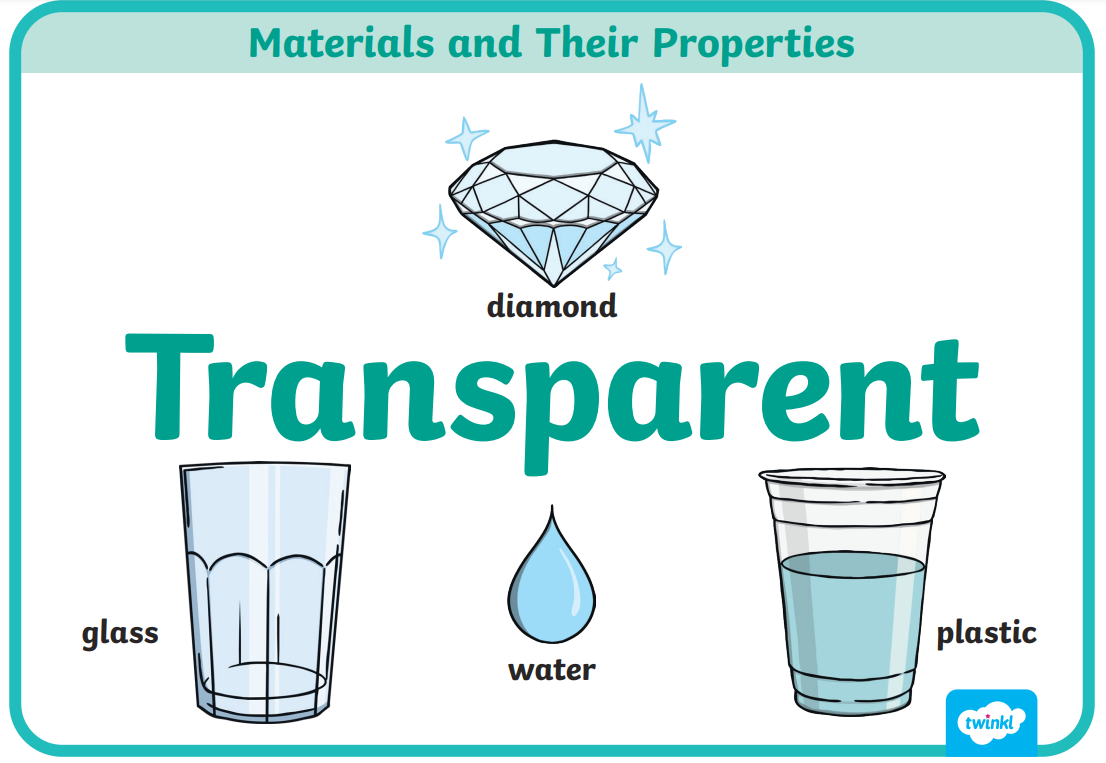 Waterproof - Something that keeps water out.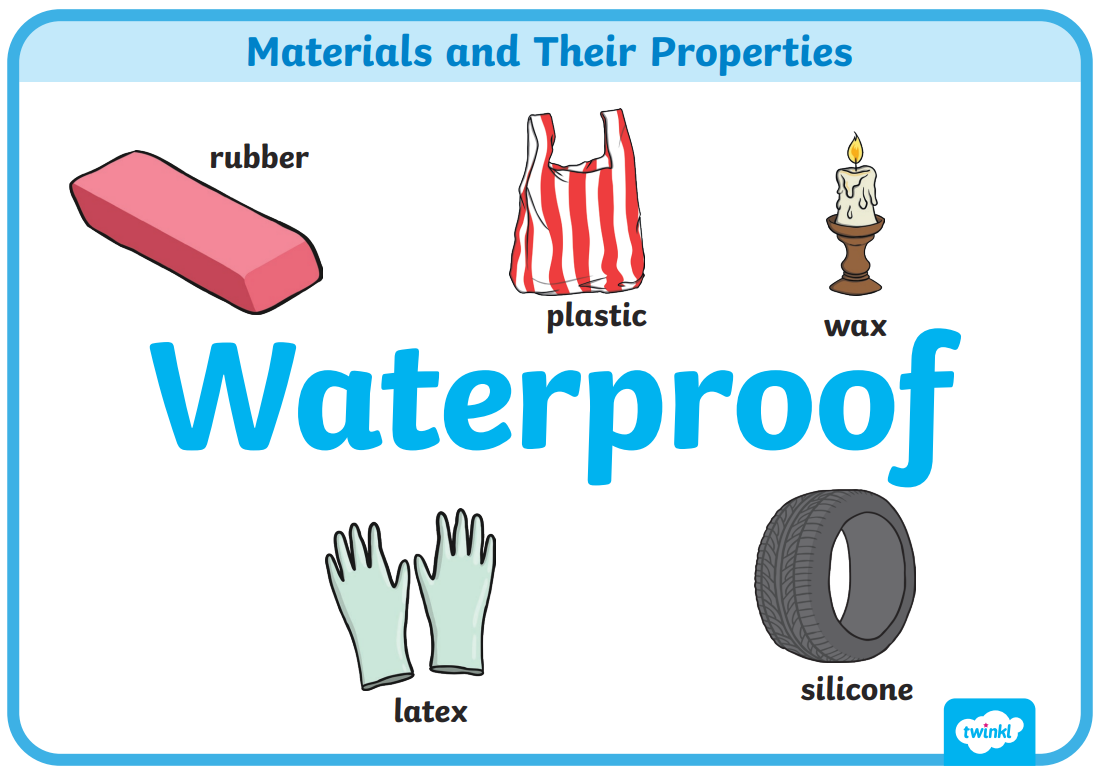 Rough-Having an uneven or irregular surface.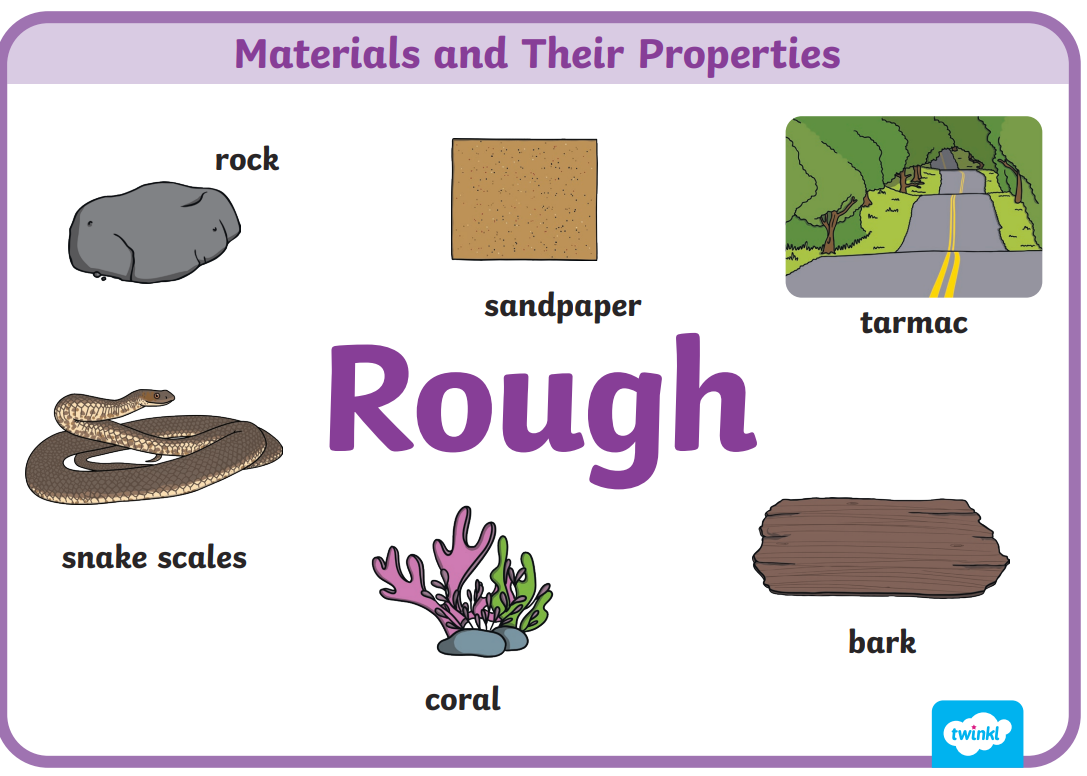  Opaque-  Something you cant see through.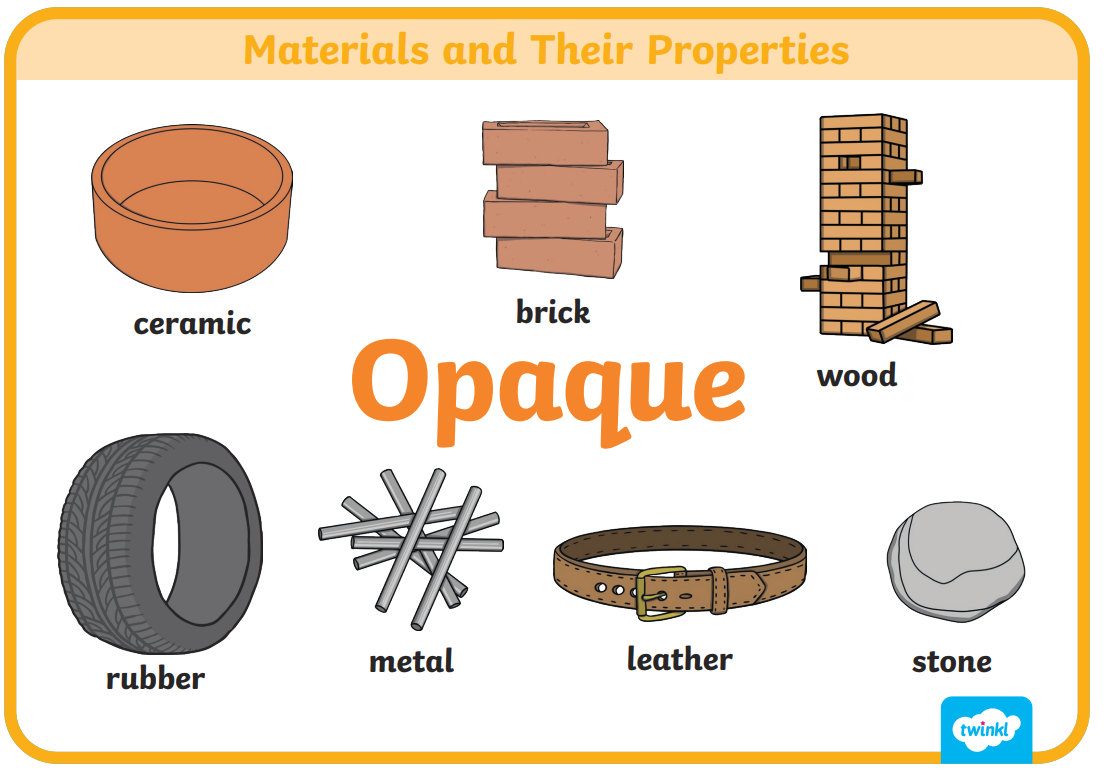 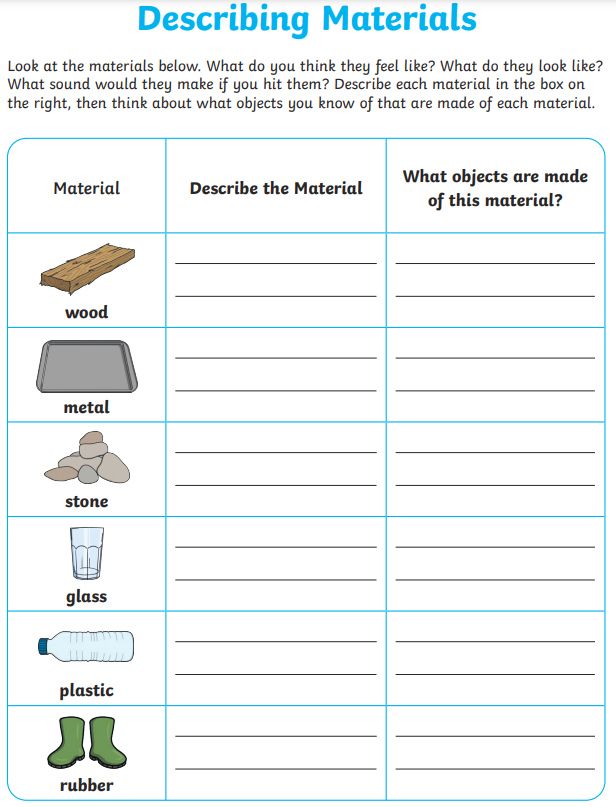 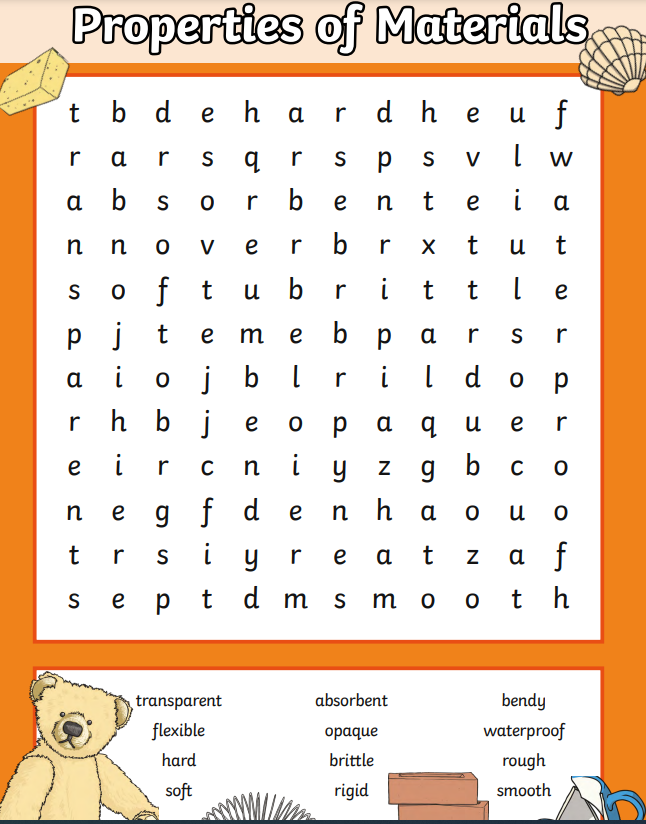 Videos Activities to completeArts and CraftsMaterials and their properties Why is it made front that?https://www.bbc.co.uk/bitesize/topics/zsrfvwx/articles/zd9w8hvChanging shapeshttps://www.bbc.co.uk/bitesize/topics/zsrfvwx/articles/z62txbkMaterials songhttps://www.youtube.com/watch?v=Qxdg3SExBvkMaterialshttps://www.youtube.com/watch?v=340MmuY_osYRecysling materials songhttps://www.youtube.com/watch?v=DyhbovE5lrkVisit a local recycling centre  Why is it made front that?https://www.bbc.co.uk/bitesize/topics/zsrfvwx/articles/zd9w8hvChanging shapeshttps://www.bbc.co.uk/bitesize/topics/zsrfvwx/articles/z62txbkMaterials songhttps://www.youtube.com/watch?v=Qxdg3SExBvkMaterialshttps://www.youtube.com/watch?v=340MmuY_osYRecysling materials songhttps://www.youtube.com/watch?v=DyhbovE5lrkVisit a local recycling centre  Make a model using recyclable materials. 